                                                  ΚΕΦΑΛΑΙΟ 51                                                        ΜΕΤΡΗΣΗ ΧΡΟΝΟΥ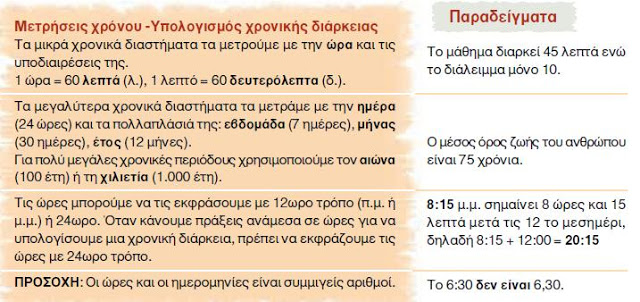 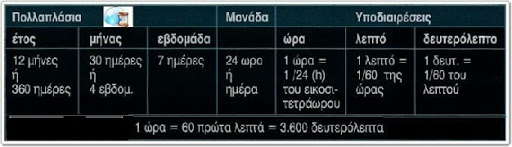 Ανοίξτε το τετράδιο εργασιών των μαθηματικών στο κεφάλαιο 51 στη σελίδα 35 και προσπαθήσετε να κάνετε τις ασκήσεις 1,2,3 και τα προβλήματα 1ο και 2ο.Οι ασκήσεις θα ελεγχθούν στη συνάντησή μας.Για εξάσκηση μπορείτε να υπολογίσετε και την ακριβή σας ηλικία ή της οικογένειά σας.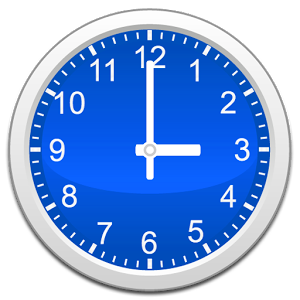 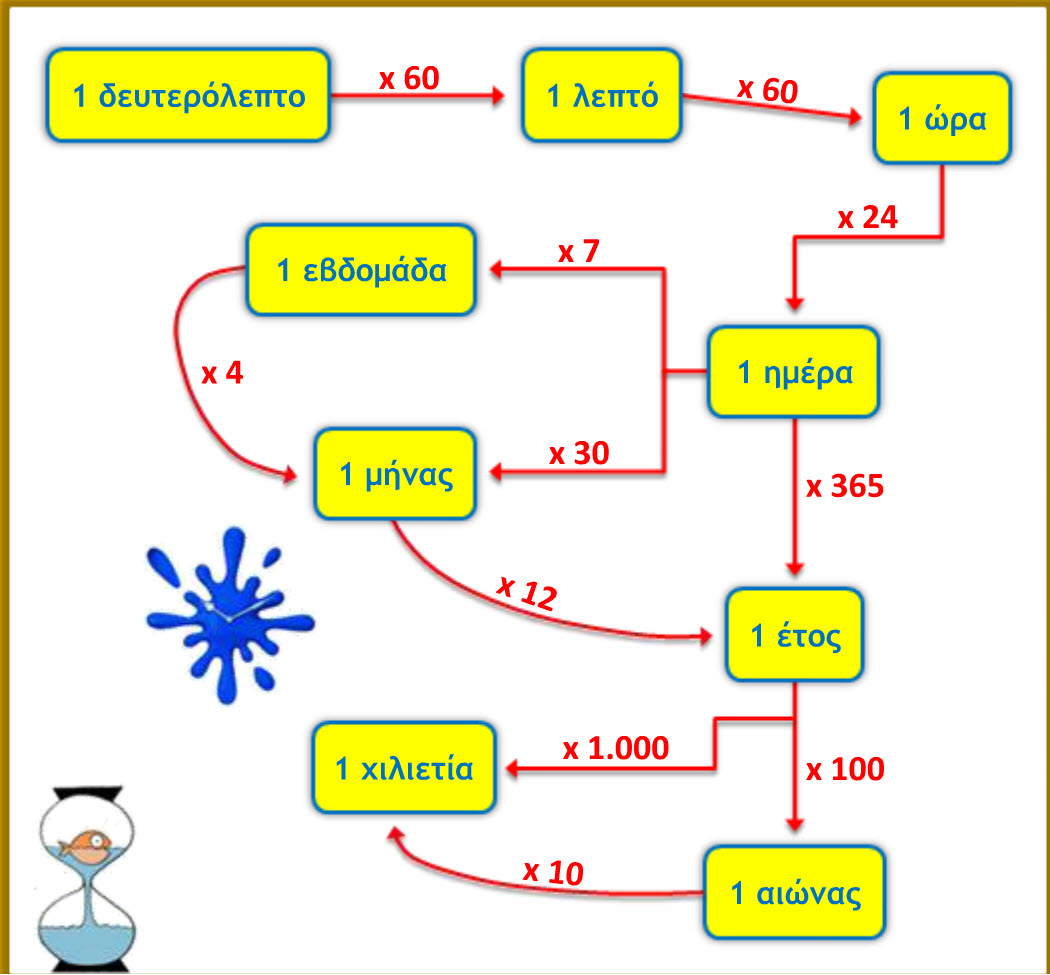 